АДМИНИСТРАЦИЯЗАКРЫТОГО АДМИНИСТРАТИВНО-ТЕРРИТОРИАЛЬНОГО ОБРАЗОВАНИЯ СОЛНЕЧНЫЙПОСТАНОВЛЕНИЕО ПРОВЕДЕНИИ ОБЩЕСТВЕННЫХ ОБСУЖДЕНИЙ      В соответствии со ст. 9 Федерального закона от 23.11.1995г. №174-ФЗ «Об экологической экспертизе», главой IV Приказа Госкомэкологии РФ от 16.05.2000г. № 372 «Об утверждении Положения об оценке воздействия намечаемой хозяйственной и иной деятельности на окружающую среду в Российской Федерации», обращением директора ГКУ Тверской области «Дирекция территориального дорожного фонда Тверской области» Шаниязова Р.Г. № 06/5720-2 от 10.12.2018г., администрация ЗАТО Солнечный ПОСТАНОВЛЯЕТ:1. Провести общественные обсуждения по вопросу оценки воздействия на окружающую среду реализации проекта «Строительство подходов к ледовой переправе на автомобильной дороге общего пользования межмуниципального значения «Подъезд к острову Городомля (ЗАТО Солнечный) в Осташковском городском округе Тверской области».2. Образовать комиссию по организации и проведению общественных обсуждений, в следующем составе:Балагаева Л.А. – заместитель главы администрации ЗАТО Солнечный по правовым вопросам, председатель комиссии по организации и проведению общественных обсуждений;Члены комиссии:Острецова И.Б. – руководитель отдела земельных, имущественных отношений и градостроительства администрации ЗАТО СолнечныйКошкина В.В. – руководитель сектора по учету муниципального имущества и работе с арендаторами отдела земельных, имущественных отношений и градостроительства администрации ЗАТО Солнечный.        3. Определить дату и время проведения общественных обсуждений: «28» января 2019 года в 17 часов 15 минут.        4. Определить место проведения общественных обсуждений: зал заседаний администрации ЗАТО Солнечный по адресу: 172739, Тверская область, п. Солнечный, ул. Новая, д. 55.        5. Предложения и замечания по вопросу, вынесенному на общественные обсуждения, направлять на имя главы администрации ЗАТО Солнечный, в письменном виде, по адресу: 172739, Тверская область, п. Солнечный, ул. Новая, д. 55, с пометкой «Общественные обсуждения».        6. Срок направления предложений и замечаний по вопросу, вынесенному на общественные обсуждения – 30 дней со дня опубликования настоящего постановления.         7. Комиссии по организации и проведению общественных обсуждений (Балагаева Л.А.):             1) обеспечить опубликование в газете «Городомля на Селигере», а также размещение на официальном сайте администрации ЗАТО Солнечный информационного оповещение о проведении общественных обсуждений;             2) рассмотреть и обобщить поступившие от участников общественных обсуждений рекомендации и иные документы;             3) подвести итоги общественных обсуждений;             4) предоставить главе администрации ЗАТО Солнечный заключение о результатах общественных обсуждений в срок до 30.01.2019.     8. Настоящее постановление подлежит опубликованию в газете «Городомля на Селигере», а также размещению на официальном сайте администрации ЗАТО Солнечный.     9. Контроль за исполнением настоящего постановления оставляю за собой.   Глава администрации   ЗАТО Солнечный                       	                                                              В.А. Петров  25.12.2018г.ЗАТО Солнечный№216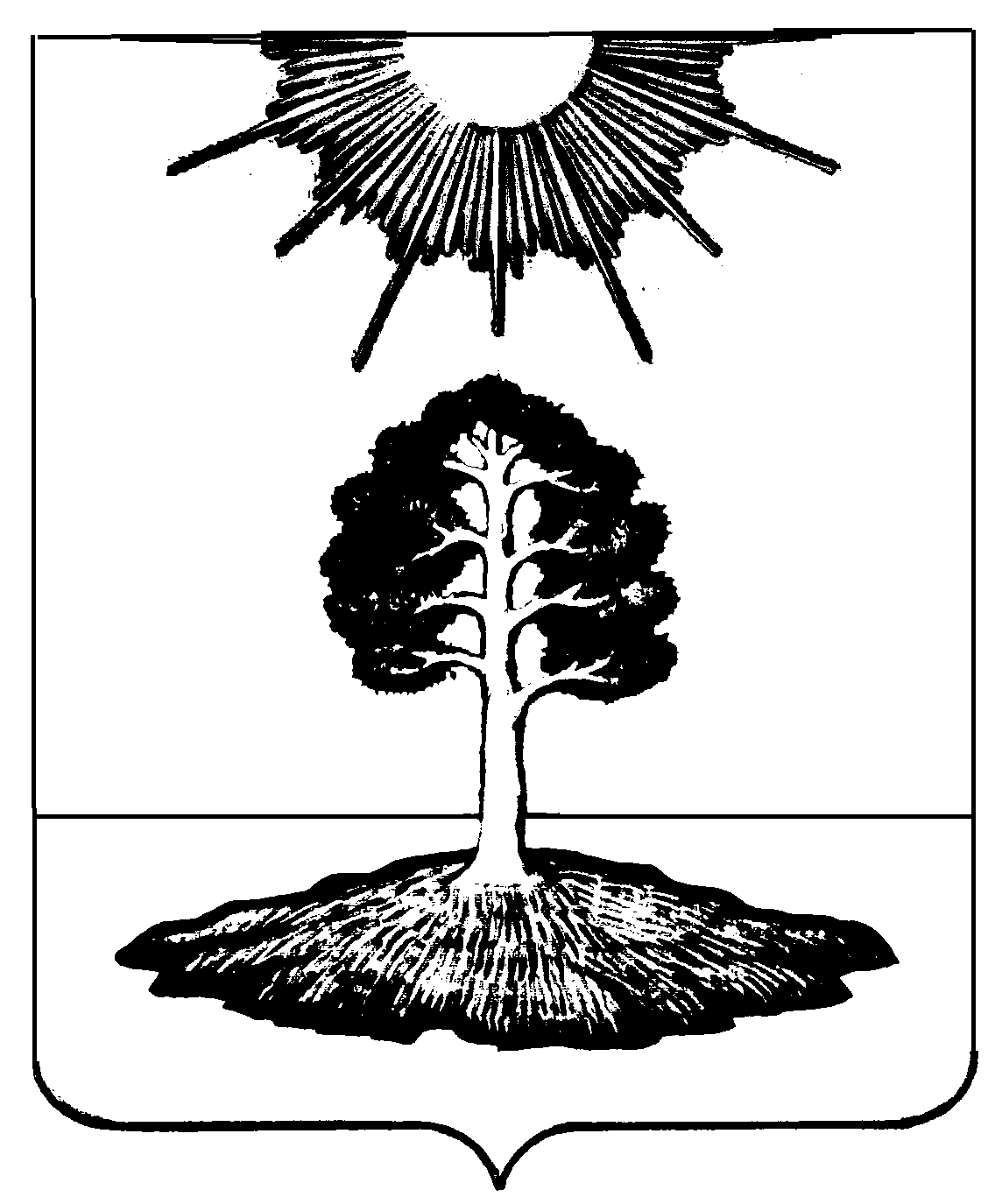 